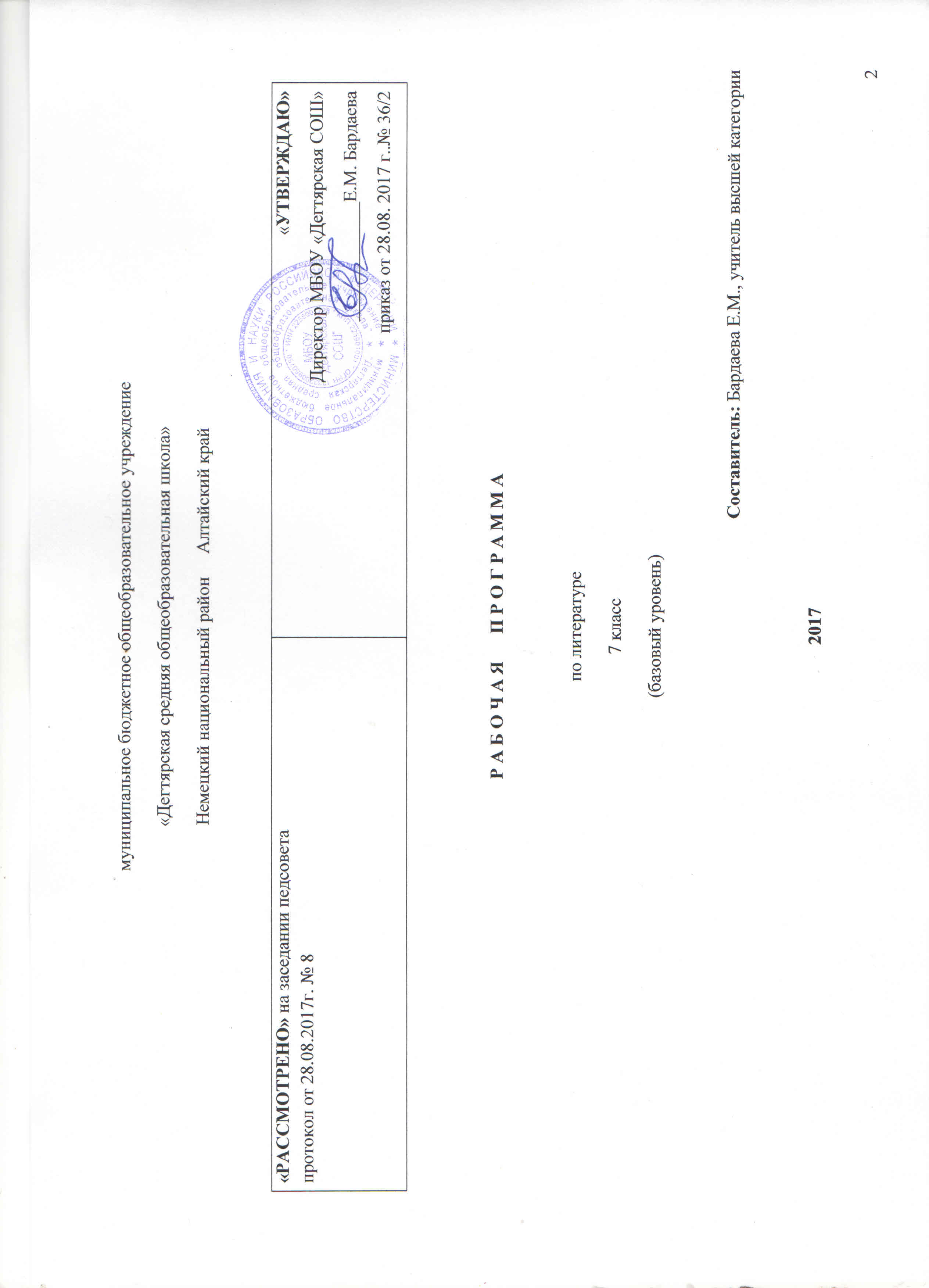 Раздел I. Пояснительная записка.Статус документаНастоящая программа по литературе для VII класса создана на основе:Федерального государственного образовательного стандарта основного общего образования (Приказ Министерства образования и науки РФ от 17 декабря 2010 года №1897).Основной образовательной программы ФГОС ООО   МБОУ «Дегтярская СОШ».Литература. Рабочие программы. Предметная линия учебников под редакцией В.Я. Коровиной. - М.: Просвещение, .Коровина В.Я., Журавлев В.П., Коровин В. И. «Литература 7 класс: учебник-хрестоматия: в 2-х частях». М. Просвещение 2017гПрограмма детализирует и раскрывает содержание стандарта, определяет общую стратегию обучения, воспитания и развития учащихся средствами учебного предмета в соответствии с целями изучения литературы, которые определены стандартом.Линия учебно-методических комплексов (УМК) по литературе под редакцией В. Я. Коровиной.Завершенная предметная линия УМК по литературе под редакцией В.Я. Коровиной переработана в соответствии с требованиями Федерального государственного образовательного стандарта основного общего образования и предназначена для 5-9 классов общеобразовательных учреждений.В линии учебников под редакцией В.Я. Коровиной четко прослеживается последовательное, системное обращение к изучению устного народного творчества, произведений древнерусской литературы, русской литературы ХVIII–ХХ вв., произведений зарубежной литературы. Дополнительные компоненты учебно-методического комплекса способствуют более успешной реализации деятельностного аспекта в изучении литературы.В каждом учебнике акцент сделан на одну ведущую проблему: в 5 классе – внимание к книге, в 6 классе – художественное произведение и его автор, в 7 классе – особенности труда писателя, в 8 классе – взаимосвязь литературы и истории, 9 класс – начало курса на историко-литературной основе.В переработанной линии учебников для 5 – 9 классов усилен деятельностный подход к изучению литературы, введена рубрикация: «Проверьте себя», «Обогащайте свою речь», «Развиваем свою речь», «Учимся читать выразительно», «Литература и другие виды искусства», «Литература и изобразительное искусство», «Творческое задание», «Фонохрестоматия», «Размышляем о прочитанном». В учебники включены вопросы повышенной сложности, рекомендации по организации проектной деятельности.Состав УМК:Рабочая программа. Литература. Предметная линия учебников под редакцией В.Я. Коровиной 5-9 классы. - М.: Просвещение, .)Коровина В.Я., Журавлев В.П., Коровин В. И. «Литература 7 класс: учебник-хрестоматия: в 2-х частях». М. Просвещение 2017гН.В. Беляева. Уроки литературы в 7 классе: поурочные разработки: пособие для      учителей общеобразовательных организаций. – М.: Просвещение, 2017.Н.В. Беляева. Литература. 5-9 классы. Проверочные работы. – М.: Просвещение, 2017.Коровина В.Я., Читаем, думаем, спорим… Дидактические материалы по литературе 7 класс: Учебное пособие для общеобразовательных организаций. – М.: Просвещение, 2017.Федеральный базисный учебный план для образовательных учреждений Российской Федерации предусматривает обязательное изучение литературы в VII классе – 2 часа в неделю, 70 часов в год. Это количество часов соответствует ФГОС ООО. Срок реализации данной программы – текущий учебный годВ связи с тем, что уроки могут выпадать на праздничные дни по календарю, в тематическом планировании может быть произведена корректировка часов. Предполагаемые результаты.Личностными результатами освоения программы по литературе являются:воспитание российской  гражданской идентичности: патриотизма, любви и уважения к Отечеству, чувства гордости за свою Родину, прошлое и настоящее многонационального народа России; осознание своей этнической принадлежности, знание истории, языка, культуры своего народа, своего края, основ культурного наследия народов России и человечества; усвоение гуманистических, демократических и традиционных ценностей многонационального российского общества; воспитание чувства ответственности и долга перед Родиной;формирование ответственного отношения к учению, готовности и способности обучающихся к саморазвитию и самообразованию на основе мотивации к обучению и познанию, осознанному выбору и построению дальнейшей индивидуальной траектории образования на базе ориентирования в мире профессий и профессиональных предпочтений, с учётом устойчивых познавательных интересов;формирование целостного мировоззрения, соответствующего современному уровню развития науки и общественной практики, учитывающего социальное, культурное, языковое, духовное многообразие современного мира;формирование осознанного, уважительного и доброжелательного отношения к другому человеку, его мнению, мировоззрению, культуре, языку, вере, гражданской позиции, к истории, культуре, религии, традициям, языкам, ценностям народов России и народов мира; готовности и способности вести диалог с другими людьми и достигать в нём взаимопонимания;освоение социальных норм, правил поведения, ролей и форм социальной жизни в группах и сообществах, включая взрослые и социальные сообщества; участие в школьном самоуправлении и общественной жизни в пределах возрастных компетенций с учётом региональных, этнокультурных, социальных и экономических особенностей;развитие морального сознания и компетентности в решении моральных проблем на основе личностного выбора, формирование нравственных чувств и нравственного поведения, осознанного и ответственного отношения к собственным поступкам;формирование коммуникативной компетентности в общении и сотрудничестве со сверстниками, старшими и младшими в процессе образовательной, общественно полезной, учебно-исследовательской, творческой и других видов деятельности;формирование основ экологической культуры на основе признания ценности жизни во всех её проявлениях и необходимости ответственного, бережного отношения к окружающей среде;осознание значения семьи в жизни человека и общества, принятие ценности семейной жизни, уважительное и заботливое отношение к членам своей семьи;развитие эстетического сознания через освоение художественного наследия народов России и мира, творческой деятельности эстетического характера.Метапредметные результаты освоения программы по литературе проявляются в умениях:самостоятельно определять цели своего обучения, ставить и формулировать для себя новые задачи в учёбе и познавательной деятельности;самостоятельно планировать пути достижения целей, в том числе альтернативные, осознанно выбирать наиболее эффективные способы решения учебных и познавательных задач;соотносить свои действия с планируемыми результатами, осуществлять контроль своей деятельности в процессе достижения результата, определять способы действий в рамках предложенных условий и требований, корректировать свои действия в соответствии с изменяющейся ситуацией;оценивать правильность выполнения учебной задачи, собственные возможности её решения;владеть основами самоконтроля, самооценки, принятия решений и осуществления осознанного выбора в учебной и познавательной деятельности;определять понятия, создавать обобщения, устанавливать аналогии, классифицировать, самостоятельно выбирать основания и критерии для классификации, устанавливать причинно-следственные связи, строить логическое рассуждение, умозаключение (индуктивное, дедуктивное и по аналогии) и делать выводы;создавать, применять и преобразовывать знаки и символы, модели и схемы для решения учебных и познавательных задач;организовывать учебное сотрудничество и совместную деятельность с учителем и сверстниками; работать индивидуально и в группе: находить общее решение и разрешать конфликты на основе согласования позиций и учёта интересов; формулировать, аргументировать и отстаивать своё мнение;осознанно использовать речевые средства в соответствии с задачей коммуникации, для выражения своих чувств, мыслей и потребностей планирования и регуляции своей деятельности; владение устной и письменной речью, монологической контекстной речью;формировать и развивать компетентности в области использования информационно-коммуникационных технологий.Предметные результаты освоения программы по литературе состоят в следующем:в познавательной сфере:понимание ключевых проблем изученных произведений русского фольклора и фольклора других народов, древнерусской литературы, литературы XVIII в., русских писателей XIX- XX В.В., литературы народов России и зарубежной литературы;понимание связи литературных произведений с эпохой их написания, выявление заложенные  в них вневременных, непреходящих нравственных ценностей и их современного звучания;умение анализировать литературное произведение: определять его принадлежность к одному из литературных родов и жанром; понимать и формулировать тему, идею, нравственный пафос литературного произведения, характеризовать его героев, сопоставлять одного или нескольких произведенийопределение в произведении элементом сюжета, композиции, изобразительно  - выразительных средств языка, понимание их роли в раскрытии идейно-художественного содержания произведения (элементы филологического анализа);владение элементарной литературоведческой терминологией при анализе литературного произведения;ценностно-ориентированной сфере:приобщение к духовно-нравственным ценностям русской литературы и культуры, сопоставление их с духовно-нравственными ценностями других народов;формулирование собственного отношения к произведениям русской литературы, их оценка;собственная интерпретация (в отдельных случаях) изученных литературных произведений;понимание авторской позиции и свое отношение к ней;коммуникативной сфере:восприятие на слух литературных произведений разных жанров, осмысленное чтение и адекватное восприятие;умение пересказывать прозаические произведения или их отрывки с использованием образных средств русского языка и цитат из текста; отвечать на вопросы по прослушанному или прочитанному тексту; создавать устные монологические высказывания разного типа; вести диалог;написание сочинений на темы, связанные с тематикой, проблематикой изученных произведений, классные и домашние творческие работы, рефераты на литературные и общекультурные темы;эстетической сфере:понимание образной природы литературы как явления словесного искусства; эстетическое восприятие произведений литературы; формирование эстетического вкуса;понимание русского слова в его эстетической функции, роли изобразительно-выразительных языковых средств в создании художественных образов литературных произведений.Раздел II.  Планируемые результаты усвоения учебного предмета, курса.Требования ФГОС к результатам изучения предмета «Литература» в основной школе.Личностные универсальные учебные действияУченик научится:Понимать литературу как одну из национально-культурных ценностей русского народа.Уважительно относиться к родной литературе, испытывать гордость за неё.Оценивать свои и чужие поступки.Проявлять внимание, удивление, желание больше узнать.Ученик получит возможность научиться:Понимать определяющую роль родной литературы в развитии интеллектуальных, творческих способностей и моральных качеств личности.Анализировать и характеризовать эмоциональные состояния и чувства окружающих, строить свои взаимоотношения с их учетом.Регулятивные универсальные учебные действияУченик научится:Планированию пути достижения цели.Установлению целевых приоритетов.Оценивать уровень владения тем или иным учебным действием (отвечать на вопрос «что я не знаю и не умею?»).Ученик получит возможность научиться:Учитывать условия выполнения учебной задачи.Выделять альтернативные способы достижения цели.Осуществлять итоговый контроль деятельности («что сделано») и пооперационный контроль («как выполнена каждая операция, входящая в состав учебного действия»).Коммуникативные универсальные учебные действияУченик научится:Устанавливать и вырабатывать разные точки зрения.Аргументировать свою точку зрения.Задавать вопросы.Осуществлять контроль.Составлять план текста.Ученик получит возможность научиться:Продуктивно разрешать конфликты на основе учёта интересов и позиций всех участников, поиска и оценки альтернативных способов разрешения конфликтов; договариваться и приходить к общему решению в совместной деятельности.Брать на себя инициативу в организации совместного действия (деловое лидерство).Познавательные универсальные учебные действияУченик научится:пользоваться знаками, символами, таблицами, схемами, приведенными в учебной литературе; строить сообщение в устной форме;находить в материалах учебника ответ на заданный вопрос;ориентироваться на возможное разнообразие способов решения учебной задачи;анализировать изучаемые объекты с выделением существенных и несущественных признаков;анализировать объекты с выделением существенных и несущественных признаков (в коллективной организации деятельности);осуществлять синтез как составление целого из частей;проводить сравнение, классификацию изученных объектов по самостоятельно выделенным основаниям (критериям) при указании количества групп;устанавливать причинно-следственные связи в изучаемом круге явлений;проводить аналогии между изучаемым материалом и собственным опытом.Ученик получит возможность научиться:выделять информацию из сообщений разных видов в соответствии с учебной задачей;осуществлять запись (фиксацию) указанной учителем информации об изучаемом языковом факте;проводить сравнение, классификацию изученных объектов по самостоятельно выделенным основаниям (критериям) при указании и без указания количества групп;обобщать (выводить общее для целого ряда единичных объектов).Предметные результаты обученияУченик научится:видеть черты русского национального характера в героях русских былин;учитывая жанрово-родовые признаки произведений устного народного творчества, выбирать фольклорные произведения для самостоятельного чтения;выразительно читать былины, соблюдая соответствующий интонационный рисунок устного рассказывания;пересказывать былины, чётко выделяя сюжетные линии, не пропуская значимых композиционных элементов, используя в своей речи характерные для былин художественные приёмы;осознанно воспринимать художественное произведение в единстве формы и содержания; адекватно понимать художественный текст и давать его смысловой анализ;воспринимать художественный текст как произведение искусства, послание автора читателю, современнику и потомку;определять для себя актуальную и перспективную цели чтения художественной литературы; выбирать произведения для самостоятельного чтения;анализировать и истолковывать произведения разной жанровой природы, аргументировано формулируя своё отношение к прочитанному;создавать собственный текст аналитического и интерпретирующего характера в различных форматах;сопоставлять произведение словесного искусства и его воплощение в других искусствах;Ученик получит возможность научиться:рассказывать о самостоятельно прочитанной былине, обосновывая свой выбор;сочинять былину и/или придумывать сюжетные линии;выбирать произведения устного народного творчества разных народов для самостоятельного чтения, руководствуясь конкретными целевыми установками;выбирать путь анализа произведения, адекватный жанрово-родовой природе художественного текста;сопоставлять «чужие» тексты интерпретирующего характера, аргументировано оценивать их;оценивать интерпретацию художественного текста, созданную средствами других искусств.Требования к уровню подготовки учащихся за курс литературы 7 класса.Учащиеся должны знать:- авторов и содержание изученных художественных произведений;- основные теоретико-литературные понятия, изучаемые в 7 классе: жанры фольклора; предания; былины; пословицы, поговорки (развитие представлений); летопись (развитие представлений);  роды литературы; эпос (развитие понятия); повесть (развитие представлений); литературный герой (развитие понятия); понятие о теме и идее произведения (начальные представления); герой-повествователь (развитие понятия); портрет как средство характеристики; автобиографическое художественное произведение (развитие понятия); ода (начальные представления); баллада (развитие представлений); стихотворения в прозе; лирический герой (начальные представления); поэма (развитие понятия); трехсложные размеры стиха (развитие понятия); тоническое стихосложение (начальные представления); гипербола (развитие понятия); гротеск (начальные представления); сатира и юмор как формы комического (развитие представлений); публицистика (развитие представлений); мемуары как публицистический жанр (начальные представления); литературные традиции.Учащиеся должны уметь:видеть своеобразие нравственных идеалов в произведениях литературы разных жанров;различать особенности сюжета, характеров, композиции, конфликта, приемов выражения авторской позиции в эпических, драматических и лирических произведениях;видеть индивидуальное, национальное и общечеловеческое в характере героя произведения;объяснять чувства, возникающие при чтении лирических произведений, находить аналог в собственном жизненном опыте;видеть обстановку действия в той или иной сцене пьесы, рисовать словами представляющийся портрет персонажа в определенной ситуации,- определять смену интонаций в речи героев пьесы;передавать динамику чувств в выразительном чтении лирического стихотворения, монологов героя пьесы, пейзажа и описания в эпическом произведении;видеть в художественном тексте противоречивые авторские оценки героев и событий; формулировать вопросы к произведению;аргументировать оценку героев и событий всем строем художественного произведения - от отдельного тропа до композиции - и целостно воспринимать позицию писателя в пределах произведения;выделять основной конфликт художественного произведения и последовательно прослеживать его развитие в пределах лирического стихотворения, рассказа, повести, пьесы;сопоставлять произведения разных писателей в пределах каждого литературного рода;оценивать игру актеров в пределах законченного эпизода;сравнивать эпизод эпического произведения и его экранизацию и оценивать её с точки зрения выражения авторской позиции;стилистически сопоставлять текст произведения и иллюстрации художников к нему;написать басню, былину, письмо или дневник литературного героя.Раздел III. Содержание тем учебного курса.Введение Изображение человека как важнейшая идейно-нравственная проблема литературы. Взаимосвязь характеров и обстоятельств в художественном произведении. Труд человека, его позиция, отношение к несовершенству мира и стремление к нравственному и эстетическому идеалу.Устное народное творчествоПредания. Поэтическая автобиография народа. Устный рассказ об исторических событиях. «Воцарение Ивана Грозного»,  «Сороки-Ведьмы»,   «Петр и плотник».Пословицы и поговорки. Народная мудрость пословиц и поговорок. Выражение в них духа народного языка. Афористические жанры фольклораТеория литературы. Устная народная проза. Предания (начальные представления). Афористические жанры фольклора (развитие представлений).Развитие речи. Выразительное чтение. Устное рецензирование выразительного чтения. Устный монологический ответ по плану. Различные виды пересказов.Эпос народов мира. Былины. «Вольга и Микула Селянинович». Воплощение в былине нравственных свойств русского народа, прославление мирного труда. Микула — носитель лучших человеческих качеств (трудолюбие, мастерство, чувство собственного достоинства,  доброта,   щедрость,   физическая   сила).Киевский цикл былин. «Илья Муромец и Соловей-разбойник». Бескорыстное служение Родине и народу, мужество, справедливость, чувство собственного достоинства — основные черты характера Ильи Муромца. (Изучается одна былина по выбору.)Новгородский цикл былин. «Садко» (для самостоятельного чтения). Своеобразие былины. Поэтичность. Тематическое различие Киевского и Новгородского циклов былин. Своеобразие былинного стиха. Собирание былин. Собиратели. (Для самостоятельного чтения.)«Калевала» — карело-финский мифологический эпос. Изображение жизни народа, его национальных традиций, обычаев, трудовых будней и праздников. Кузнец Ильмаринен и ведьма Лоухи как представители светлого и темного миров карело-финских эпических песен.Теория литературы. Предание (развитие представлений). Гипербола (развитие представлений). Героический  эпос  (начальные представления). Общечеловеческое и национальное в искусстве (начальные представления).Развитие речи. Выразительное чтение. Устное рецензирование выразительного чтения (фонохрестоматия). Устный и письменный ответ на проблемный вопросСборники пословиц. Сборники пословиц. Собиратели пословиц. Меткость и точность языка. Краткость и выразительность. Прямой и переносный смысл пословиц. Пословицы народов мира. Сходство и различия пословиц разных стран мира на одну тему  (эпитеты,   сравнения,   метафоры).Теория литературы. Героический эпос, афористические жанры фольклора. Пословицы, поговорки (развитие представлений).Развитие речи. Выразительное чтение. Устное рецензирование выразительного чтения. Устный монологический ответ по плану. Различные виды пересказов.ИЗ ДРЕВНЕРУССКОЙ ЛИТЕРАТУРЫ  «Поучение» Владимира Мономаха (отрывок), «Повесть о  Петре  и   Февронии  Муромских».   Нравственные заветы Древней Руси. Внимание к личности, гимн любви и верности. Народно-поэтические  мотивы в повести.Теория литературы. Поучение (начальные представления). Житие (начальные представления).«Повесть временных лет». Отрывок «О пользе книг». Формирование традиции уважительного отношения к книге. ПРОЕКТ.Теория литературы. Русская летопись (развитие представлений). Отражение исторических событий и вымысел, отражение народных идеалов (патриотизма, ума, находчивости).Развитие речи. Устное рецензирование выразительного чтения. Устные и письменные ответы на вопросы.ИЗ РУССКОЙ ЛИТЕРАТУРЫ  XVIII века Михаил Васильевич Ломоносов. «К статуе Петра Великого», «Ода на день восшествия на Всероссийский престол ея Величества государыни Императрицы Елисаветы Петровны 1747 года» (отрывок). Уверенность Ломоносова в будущем русской науки и ее творцов. Патриотизм. Призыв к миру. Признание труда, деяний на благо  Родины важнейшей чертой гражданина.Гавриил Романович Державин. Краткий рассказ о поэте. «Река времен в своем стремленье...», «На птичку...», «Признание». Размышления о смысле жизни, о судьбе. Утверждение необходимости свободы творчества.Теория   литературы. Понятие о жанре оды (начальные представления). Особенности литературного языка XVIII столетия.Развитие речи. Выразительное чтение. Устное рецензирование выразительного чтения. Характеристика героев. Участие в коллективном диалоге. ИЗ РУССКОЙ ЛИТЕРАТУРЫ  XIX века Александр Сергеевич Пушкин (3 часа). Краткий рассказ о писателе.«Полтава»    («Полтавский    бой»),    «Медный    всадник» (вступление «На берегу пустынных волн...»), «Песнь о вещем Олеге». Интерес Пушкина к истории России. Мастерство в изображении Полтавской битвы, прославление мужества и отваги русских солдат. Выражение чувства любви к Родине. Сопоставление полководцев (Петра I и Карла XII). Авторское отношение к героям. Летописный источник «Песни о вещем Олеге». Особенности композиции.  Своеобразие языка.  Основная  мысль стихотворения. Смысл   сопоставления   Олега   и   волхва.   Художественное воспроизведение быта и нравов Древней Руси. «Борис Годунов» (сцена вЧудовом монастыре). Образ летописца как образ древнерусского писателя. Монолог Пимена: размышления о значении труда летописца для последующих поколений.«Станционный смотритель». Изображение «маленького человека», его положения в обществе. Пробуждение человеческого достоинства и чувства протеста. Трагическоеи гуманистическое в повести.Теория литературы. Баллада (развитие представлений). Повесть (развитие представлений).Развитие речи. Выразительное чтение фрагментов. Устное рецензирование выразительного чтения. Участие в коллективном диалоге. Устный и письменный ответ на вопрос. Составление плана устного и письменного рассказа о герое, сравнительной характеристики героев.Михаил Юрьевич Лермонтов. Краткий рассказ о жизни и творчестве поэте.«Песня про царя Ивана Васильевича, молодого опричника и удалого купца Калашникова». Поэма об историческом прошлом Руси. Картины быта XVI века, их значение для понимания характеров и идеи поэмы. Смысл столкновения Калашникова с Кирибеевичем и Иваном Грозным. Защита Калашниковым человеческого достоинства, его готовность стоять за правду до конца.Особенности сюжета поэмы. Авторское отношение к изображаемому. Связь поэмы с произведениями устного народного творчества. Оценка героев с позиций народа. Образы гусляров. Язык и стих поэмы.«Когда волнуется желтеющая нива...», «Молитва», «Ангел». Стихотворение «Ангел» как воспоминание об идеальной гармонии, о «небесных» звуках, оставшихся в памяти души, переживание блаженства, полноты жизненных сил, связанное с красотой природы и ее проявлений. «Молитва» («В минуту жизни трудную...») — готовность ринуться навстречу знакомым гармоничным звукам, символизирующим ожидаемое счастье на земле.Теория литературы. Фольклоризм литературы (развитие представлений).Развитие речи. Выразительное чтение отрывков поэмы, стихотворений. Устное рецензирование выразительного чтения. Участие в коллективном диалоге. Устный и письменный анализ стихотворений.Николай Васильевич Гоголь. Краткий рассказ о жизни и творчестве писателя.«Тарас Бульба». Прославление боевого товарищества, осуждение предательства. Героизм и самоотверженность Тараса и его товарищей-запорожцев в борьбе за освобождение родной земли. Противопоставление Остапа Андрию, смысл этого противопоставления. Патриотический пафос повести. Особенности   изображения людей и природы в повести. Теория литературы. Историческая и фольклорная основа произведения. Роды литературы: эпос (развитие понятия).Литературный герой (развитие понятия).Развитие речи. Выразительное чтение фрагментов. Устное рецензирование выразительного чтения. Участие в коллективном диалоге. Устная и письменная характеристика героев (в том числе сравнительная). Составление анализа эпизода.Иван Сергеевич Тургенев. Краткий рассказ о жизни и творчестве писателя.«Бирюк». Изображение быта крестьян, авторское отношение к бесправным и обездоленным. Мастерство в изображении   пейзажа. Художественные особенности рассказа.Стихотворения в прозе. «Русский язык». Тургенев о богатстве и красоте русского языка. Родной язык как духовная опора человека. «Близнецы», «Два богача». Нравственность и человеческие взаимоотношения.Теория   литературы. Стихотворения в прозе. Лирическая миниатюра (начальные представления).Развитие речи. Устный и письменный анализ текста. Участие в коллективном диалоге. Устный и письменный ответы на проблемные вопросы.Николай Алексеевич Некрасов. Краткий рассказ о писателе.«Русские женщины» («Княгиня Трубецкая»). Историческая основа поэмы. Величие духа русских женщин, отправившихся вслед за осужденными мужьями в Сибирь. Художественные особенности исторических поэм Некрасова.«Размышления у парадного подъезда». Боль поэта за судьбу народа. Своеобразие некрасовской музы. (Для чтения и обсуждения.)Теория литературы. Поэма (развитие понятия). Трехсложные размеры стиха (развитие понятия). Историческая поэма как разновидность лироэпического жанра (начальные представления).Развитие речи. Письменный ответ на вопрос проблемного характера. Устный и письменный анализ отрывков. Устное рецензирование выразительного чтения.Алексей Константинович Толстой. Краткий рассказ о жизни и творчестве поэта. Исторические баллады «Василий Шибанов» и «Князь Михайло  Репнин». Воспроизведение исторического колорита эпохи. Правда и вымысел. Тема древнерусского «рыцарства», противостоящего самовластию.Теория литературы. Историческая баллада (развитие представления)Развитие речи. Выразительное чтение исторических баллад. Устный и письменный ответы на вопросы проблемного характера. Рецензирование выразительного чтения.Михаил Евграфович Салтыков-Щедрин. Краткий рассказ о писателе.«Повесть о том, как один мужик двух генералов прокормил». Нравственные пороки общества. Паразитизм генералов, трудолюбие и сметливость мужика. Осуждение покорности мужика. Сатира в «Повести...».«Дикий помещик». Для самостоятельного чтения.Теория литературы. Гротеск (начальные представления). Ирония (развитие представлений)Развитие речи. Решение тестов. Устная и письменная характеристика героев. Составление викторины на знание текстов. Составление плана письменного высказывания.Лев Николаевич Толстой. Краткий рассказ о писателе (детство, юность, начало литературного творчества).«Детство». Главы из повести: «Классы», «Наталья Савишна», «Maman» и др. Взаимоотношения детей и взрослых. Проявления чувств героя, беспощадность к себе, анализ собственных поступков.Теория литературы. Автобиографическое художественное произведение (развитие понятия). Герой-повествователь (развитие понятия).Развитие речи. Участие в коллективном диалоге. Выразительное чтение фрагментов повести. Различные виды пересказов. Составление плана анализа эпизода. Анализ фрагмента эпического произведения.Антон Павлович Чехов. Краткий рассказ о писателе.«Хамелеон». Живая картина нравов. Осмеяние трусости и угодничества. Смысл названия рассказа. «Говорящие фамилии» как средство юмористической характеристики.«Злоумышленник», «Размазня». Многогранность комического в рассказах А. П. Чехова. (Для чтения и обсуждения.)Теория литературы. Сатира и юмор как формы комического (развитие представлений).Развитие речи. Составление плана речевой характеристики героев. Участие в коллективном диалоге. Различные виды пересказов. Устная и письменная характеристика героев.«Край  ты   мой,   родимый  край…» (обзор)Стихотворения русских поэтов XIX века о родной природе.В. Жуковский. «Приход весны»; И. Бунин. «Родина»; А. Фет. «Вечер», «Это утро...»; Ф. Тютчев. «Весенние воды», «Умом Россию не понять...»; А. К. Толстой. «Край ты мой, родимый край...», «Благовест». Поэтическое изображение родной природы и выражение авторского настроения,   миросозерцания.Теория литературы. Лирика как род литературы. Пейзажная лирика как жанр (развитие представлений)Развитие речи. Составление плана письменного высказывания. Устный и письменный анализ стихотворений.ИЗ РУССКОЙ ЛИТЕРАТУРЫ  XX векаИван Алексеевич Бунин. Краткий рассказ о писателе. «Цифры».  Воспитание детей  в семье.  Герой рассказа: сложность взаимопонимания детей и взрослых.«Лапти». Душевное богатство простого крестьянина.Теория литературы. Понятие о теме и идее произведения (развитие представлений). Портрет как средство характеристики героя (развитие представлений). Развитие речи. Выразительное чтение фрагментов рассказа. Различные виды пересказов. Участие в коллективном диалоге.Максим Горький. Краткий рассказ о писателе.«Детство». Автобиографический характер повести. Изображение «свинцовых мерзостей жизни». Дед Каширин. «Яркое, здоровое, творческое в русской жизни» (Алеша, бабушка, Цыганок, Хорошее Дело). Изображение быта и характеров. Вера в творческие силы народа.«Старуха  Изергиль»  («Легенда  о Данко»).Теория литературы. Понятие о теме и идее произведения (развитие  представлений). Портрет как средство характеристики героя (развитие  представлений).Развитие речи. Выразительное чтение фрагментов рассказа. Различные виды пересказов. Участие в коллективном диалоге.Владимир Владимирович Маяковский. Краткий рассказ о писателе.«Необычайное приключение, бывшее с Владимиром Маяковским летом на даче». Мысли автора о роли поэзии в жизни человека и общества. Своеобразие стихотворного ритма,  словотворчество  Маяковского.«Хорошее отношение к лошадям». Два взгляда на мир: безразличие, бессердечие мещанина и гуманизм, доброта, сострадание лирического героя стихотворения.Теория   литературы. Лирический герой (начальные представления).   Обогащение   знаний   о  ритме   и   рифме. Тоническое стихосложение (начальные представления).Развитие речи. Участие в коллективном диалоге. Выразительное чтение. Рецензирование выразительного чтения.Леонид Николаевич Андреев. Краткий рассказ о писателе.«Кусака».Чувство сострадания к братьям нашим меньшим, бессердечие героев. Гуманистический пафос произведения.Теория литературы. Герой эпического произведения (развития представлений). Средства характеристики героя (развитие представлений)Развитие речи. Участие в коллективном диалоге. Различные виды пересказа. Устный и письменный ответ на проблемный вопрос. Анализ эпизодов.Андрей Платонович Платонов. Краткий рассказ о писателе.«Юшка». Главный герой произведения, его непохожесть на окружающих людей, душевная щедрость. Любовь и ненависть окружающих героя людей. Юшка — незаметный герой с большим сердцем. Осознание необходимости сострадания и уважения к человеку. Неповторимость и ценность каждой человеческой личности.Теория литературы. Лирический герой (начальное представление). Обогащение знаний о ритме и рифме. Тоническое стихосложение (начальные представления).Развитие речи. Участие в коллективном диалоге. Различные виды пересказа. Устный и письменный ответ на проблемный вопрос. Анализ эпизода. Устная и письменная характеристика героев.Борис Леонидович Пастернак. Слово о поэте. «Июль», «Никого не будет в доме...».Картины природы, преображенные поэтическим зрением Пастернака. Сравнения и метафоры в художественном мире поэта.Теория литературы. Сравнение. Метафора (развитие представлений).Развитие речи. Выразительное чтение. Рецензирование выразительного чтения. Участие в коллективном диалоге.На дорогах войныИнтервью с поэтом — участником Великой Отечественной войны. Героизм, патриотизм, самоотверженность, трудности и радости грозных лет войны в стихотворениях поэтов—участников войны. А. Ахматова. «Клятва»; К. Симонов. «Ты помнишь, Алеша, дороги Смоленщины...»; стихи А. Твардовского, А. Суркова, Н. Тихонова и др. Ритмы и образы военной лирики.Теория литературы. Публицистика. Интервью как жанр публицистики (начальные представления).Развитие речи. Устные и письменные ответы на вопросы. Участие в коллективном диалоге. Устный и письменный анализ стихотворений.Федор Александрович Абрамов. Краткий рассказ о писателе. «О чем плачут лошади». Эстетические и нравственно-экологические проблемы,  поднятые в рассказе.Теория   литературы. Литературные традиции.Развитие речи. Устное рецензирование выразительного чтения. Участие в коллективном диалоге. Устный и письменный ответ на проблемный вопрос.Евгений Иванович Носов. Краткий рассказ о писателе.«Кукла» («Акимыч»), «Живое пламя». Сила внутренней, духовной красоты человека. Протест против равнодушия, бездуховности, безразличного отношения к окружающим людям, природе. Осознание огромной роли прекрасного в душе человека, в окружающей природе. Взаимосвязь природы и человека.Теория литературы. Речевая характеристика героев (развитие представлений).Развитие речи. Выразительное чтение фрагментов рассказа. Различные виды пересказов. Участие в коллективном диалоге. Характеристика героев. Составление планов речевых характеристик.Юрий Павлович Казаков. Краткий рассказ о писателе.«Тихое утро». Взаимоотношения детей, взаимопомощь, взаимовыручка. Особенности характера героев — сельского и городского мальчиков, понимание окружающей природы. Подвиг мальчика и радость от собственного доброго поступка.Теория литературы. Рассказ. Сюжет (развитие понятий). Герой повествования (развитие понятия).Развитие речи. Участие в коллективном диалоге. Составление плана характеристики героев. Устный и письменный анализы эпизода.«Тихая  моя  Родина» (обзор)Стихотворения о Родине, родной природе, собственном восприятии окружающего (В. Брюсов, Ф. Сологуб, С. Есенин, Н. Заболоцкий, Н. Рубцов). Человек и природа. Выражение душевных настроений, состояний человека через описание картин природы. Общее и индивидуальное в восприятии родной природы русскими поэтами.Теория литературы. Изобразительно-выразительные средства (развитие понятий).Развитие речи. Выразительное чтение стихотворений. Устное рецензирование выразительного чтения. Участие в коллективном диалоге.Александр Трифонович Твардовский. Краткий рассказ о поэте.«Снега потемнеют синие.,.», «Июль — макушка лета...», «На дне моей жизни...». Размышления поэта о неразделимости судьбы человека и народа.Теория литературы. Лирический герой (развитие понятия).Развитие речи. Выразительное чтение стихотворений. Рецензирование выразительного чтения. Устный и письменный анализы.Дмитрий Сергеевич Лихачев. «Земля родная» (главы из книги). Духовное напутствие молодежи.Теория литературы. Публицистика (развитие представлений). Мемуары как публицистический жанр (начальные представления).Развитие речи. Выразительное чтение. Участие в коллективном диалоге. Устный и письменный ответ на проблемный вопрос.Писатели улыбаются, или  Смех Михаила ЗощенкоМ. Зощенко. Слово о писателе. Рассказ «Беда». Смешное и грустное в рассказах писателя.Теория литературы. Юмор. Приёмы комического (развитие представлений).Развитие речи. Выразительное чтение отрывков. Комплексный анализ эпизодов. Рецензирование выразительного чтения. Участие в коллективном диалоге.Песни  на слова  русских поэтов XX векаА.Н. Вертинский «Доченьки», И.А.Гофф «Русское поле», С. Есенин. «Отговорила роща золотая...»; Н. Заболоцкий. «В этой роще березовой...»; Б. Окуджава. «По смоленской дороге...». Лирические размышления о жизни, быстро текущем времени. Светлая грусть переживаний.Теория литературы. Песня как синтетический жанр искусства (начальные представления)Из литературы  народов РоссииРасул Гамзатов. Краткий рассказ о дагестанском поэте.«Опять за спиною родная земля...», «Я вновь пришел сюда и сам не верю...» (из цикла «Восьмистишия»), «О моей Родине».Возвращение к истокам, основам жизни. Осмысление зрелости собственного возраста, зрелости общества, дружеского расположения к окружающим людям разных национальностей. Особенности художественной образности дагестанского поэта.Теория литературы. Мировосприятие. Лирический герой. Средства выразительности (развитие представлений).ИЗ  ЗАРУБЕЖНОЙ  ЛИТЕРАТУРЫРоберт Бернс. Особенности творчества. «Честная бедность». Представления народа о справедливости и честности. Народно-поэтический характер произведения.Джордж Гордон Байрон. «Душа моя мрачна…».  Ощущение трагического разлада героя с жизнью, с окружающим его обществом. Своеобразие романтической поэзииДж.Г.Байрона. Дж.Г. Байрон и русская литература. «Ты кончил жизни путь, герой!». Гимн герою, павшему в борьбе за свободу Родины.Японские хокку (трехстишия). Изображение жизни природы и жизни человека в их нерасторжимом единстве на фоне круговорота времен года. Поэтическая картина, нарисованная одним-двумя штрихами.Теория литературы. Особенности жанра хокку (хайку).О. Генри. «Дары волхвов». Сила любви и преданности. Жертвенность во имя любви. Смешное и возвышенное в рассказе.Теория литературы. Рождественский рассказ (развитие представлений).Развитие речи. Устный анализ эпизодов. Выразительное чтение. Рецензирование выразительного чтения.Рей Дуглас Брэдбери. «Каникулы». Фантастические рассказы Рея Брэдбери как выражение стремления уберечь людей от зла и опасности на Земле. Мечта о чудесной победе добра.Теория литературы. Фантастика в художественной литературе (развитие представлений).Развитие речи. Выразительное чтение отрывков. Рецензирование выразительного чтения. Анализ эпизодов. Устный и письменный ответ на проблемный вопрос.Ценностные ориентиры содержания учебного предмета:Совершенствование духовно-нравственных качеств личности, воспитание чувства любви к многонациональному Отечеству, уважительного отношения к русской литературе, к культурам других народов;Самоопределение и самопознание, ориентация в системе личностных смыслов на основе соотнесения своего «я» с художественным миром авторов и судьбами их героев.В программу включен перечень необходимых видов работ по развитию речи: словарная работа, рецензирование, различные виды пересказа, устные и письменные сочинения, отзывы, доклады, коллективные диалоги, творческие работы, проекты, самостоятельная работа, работа в группах, тестовые работы, а также произведения для заучивания наизусть, списки произведений для самостоятельно чтения.Формы организации образовательного процесса - это сочетание традиционных (чтение во всех его видах с опорой на теоретическое осмысление некоторых элементов структуры произведения и особенностей художественной литературы) классических форм, методов и приемов обучения с нетрадиционными (уроки ролевой и деловой игры, викторины, олимпиадные состязания, защита мини-рефератов, мини - проектов, работа в малых группах, коллективное написание сочинений разных вариаций, цепные рассказы, моделирование газет на определённую темы), позволяющие выявить одаренных детей, открыть широкие образовательные перспективы для исследовательской деятельности в области осмысления слова, текста, языка, нацеленные на реализацию личностно-ориентированного, коммуникативно-когнитивного, социокультурного, деятельностного подхода к обучению литературе.Специфика предмета:Специфика литературы как школьного предмета определяется сущностью литературы как феномена культуры: литература эстетически осваивает мир, выражая богатство и многообразие человеческого бытия в художественных образах. Она обладает большой силой воздействия на читателей, приобщая их к нравственно-эстетическим ценностям нации и человечества.Технологии, методики:уровневая дифференциация;проблемное обучение;информационно-коммуникационные технологии;здоровьесберегающие технологии;система инновационной оценки «портфолио»;коллективный способ обучения (работа в парах постоянного и сменного состава);проектно-исследовательская технология.Реализация программы предполагает максимальное включение учащихся в самостоятельную творческую деятельность.Методы обучения:объяснительно-иллюстративный;проблемное изложение;частично-поисковый;исследовательский.Виды деятельности:осознанное, творческое чтение художественных произведений разных жанров;выразительное чтение художественного текста;различные виды пересказа (подробный, краткий, выборочный, с элементами комментария, с творческим заданием);ответы на вопросы, раскрывающие знание и понимание текста произведения;заучивание наизусть стихотворных и прозаических текстов;анализ и интерпретация произведения;составление планов и написание отзывов о произведениях;написание сочинений по литературным произведениям и на основе жизненных впечатлений;целенаправленный поиск информации на основе знания ее источников и умения работать с ними;индивидуальная и коллективная проектная деятельность.Все перечисленные виды деятельности учащихся связаны с чтением литературных произведений и обращены к их тексту, рассчитаны на выявление понимания идейного смысла и художественного своеобразия текста, предполагают свободное речевое высказывание школьников.Календарно-тематическое планирование по литературе 7 класс (70 ч)СодержаниеКол-во часовРазвитие речиВнеклассное чтениеВведение1----Устное народное творчество6--2Из древнерусской литературы2----Из русской литературы XVIII века2----Из русской литературы XIX века2733Из русской литературы XX века241  4Из литературы народов России1----Из зарубежной литературы6--2Заключительный урок1--ИТОГО:70411№п/пКол-во час.ДатаДатаТема раздела. Тема урока.№п/пКол-во час.План ФактТема раздела. Тема урока.1.1Введение (1ч.) Изображение человека как важнейшая идейно-нравственная проблема литературы.Взаимосвязь характеров и обстоятельств в художественном произведении. Труд писателя, его позиция, отношение к несовершенству мира и стремление к нравственному и эстетическому идеалу. Выявление уровня литературного развития учащихся2.1УСТНОЕ НАРОДНОЕ ТВОРЧЕСТВО (6 Ч.)Устное народное творчество. Предания.Предание как жанр устной народной прозы. Понятие об устной народной прозе. Предания как поэтическая автобиография народа. Устный рассказ об исторических событиях в преданиях «Воцарение Ивана Грозного», «Сороки-ведьмы», «Пётр и плотник». Предание «Пётр и плотник» в актёрском исполнении.3.1Эпос народов мира. Былины. «Вольга и Микула Селянинович».Понятие о былине. Собирание былин. Собиратели. Воплощение в былине нравственных свойств русского народа, прославлениемирного труда. Микула — носитель лучших человеческих качеств (трудолюбие, мастерство, чувство собственного достоинства, доброта, щедрость, физическая сила). Былина в актёрском исполнении.4.1Русские былины Киевского и Новгородского циклов (урок внеклассного чтения 1)Киевский цикл былин. «Илья Муромец и Соловей-разбойник». Бескорыстное служение родине и народу, мужество, справедливость, чувство собственного достоинства — основные черты характера Ильи Муромца. Новгородский цикл былин. «Садко». Своеобразие былины. Поэтичность языка.5. 1«Калевала» - карело-финский мифологический эпос (урок внеклассного чтения 2).Изображение жизни народа, его национальных традиций, обычаев, трудовых будней и праздников. Кузнец Ильмаринен и ведьма Лоухи как представители светлого и тёмного миров карело-финских эпических песен. Понятие о мифологическом эпосе. Руны.6.1«Песнь о Роланде» (фрагменты).Французский средневековый героический эпос. Историческая основа сюжета «Песни о Роланде». Обобщённое, общечеловеческое инациональное в эпосе народов мира. Роль гиперболы в создании образа героя.7.1Пословицы и поговорки.Народная мудрость пословиц и поговорок. Выражение в них духа народного языка. Сборники пословиц, собиратели пословиц. Меткость и точность языка. Краткость и выразительность. Прямой и переносный смысл пословиц. Сходство и различия пословицразных стран мира на одну тему (эпитеты, сравнения, метафоры). Развитие представлений об афористических жанрах фольклора.8.1ИЗ ДРЕВНЕРУССКОЙ ЛИТЕРАТУРЫ (2Ч)Русские летописи. «Повесть временных лет».(отрывок «Из похвалы князю Ярославу и книгам»). Формирование традиции уважительного отношения к книге. «Поучение» Владимира Мономаха (отрывок). Нравственные заветы Древней Руси. Поучение как жанр древнерусской литературы. Развитие представлений о летописи9.1«Повесть о Петре и Февронии Муромских»Нравственные идеалы и заветы Древней Руси. Внимание к личности, гимн любви и верности. Народно-поэтические мотивы в повести. Житие как жанр древнерусской литературы. «Повесть о Петре и Февронии Муромских» в актёрском исполнении.10.1ИЗ РУССКОЙ ЛИТЕРАТУРЫ XVIII ВЕКА (2 Ч)М.В. Ломоносов. «К статуе Петра Великого». «Ода на день восшествия на Всероссийский престол ея Величества государыни Императрицы Елисаветы Петровны 1747 года» (отрывок)Краткий рассказ об учёном и поэте. Понятие о жанре оды. Уверенность Ломоносова в будущем русской науки и её творцов. Патриотизм и призыв к миру. Признание труда, деяний на благо родины важнейшей чертой гражданина.Ода в актёрском исполнении11.1Г.Р. Державин. «Река времен  в своем стремленьи…», «На птичку…», «Признание».Краткий рассказ о поэте. Его размышления о смысле жизни, о судьбе. Утверждение необходимостисвободы творчества. Стихотворение «Признание» в актёрском исполнении.12.1ИЗ РУССКОЙ ЛИТЕРАТУРЫ XIX ВЕКА 27(25+2 Ч)А.С. Пушкин. «Полтава» (отрывок).Краткий рассказ о поэте. Лицейские годы. Интерес Пушкина к истории России. Мастерство автора в изображении Полтавской битвы, прославление мужества и отваги русских солдат. Выражение чувства любви к родине. Сопоставление Петра I и Карла XII. Авторское отношение к героям.13.1«Медный всадник» (вступление «На берегу пустынных волн…»).Образ Петра I. Воспевание автором «града Петрова». Тема настоящего и будущего России. Особенности языка и стиля отрывка. Приём контраста. Вступление в актёрском исполнении.14.1А.С. Пушкин. «Песнь о вещем Олеге».Песнь о вещем Олеге» и её летописный источник. Смысл сопоставления Олега и волхва. Художественное воспроизведение быта и нравов Древней Руси. Развитие понятия о балладе. Особенности композиции. Своеобразие языка. Баллада в актёрском исполнении.15.1А. С.Пушкин. «Борис Годунов»: сцена в Чудовом монастыре.Пушкин-драматург. Образ летописца как образ древнерусского писателя. Монолог Пимена: размышления о труде летописца как онравственном подвиге. Истина как цель летописного повествования и как завет будущим поколениям.16.1А. С. Пушкин. «Станционный смотритель». Изображение «маленького человека», его положения в обществе.Повествование от лица вымышленного героя как художественный приём. Изображение «маленького человека», его положения в обществе. Пробуждение человеческого достоинства и чувство протеста. Трагическое и гуманистическое в повести. Фрагменты повести в актёрском исполнении.17.1А. С. Пушкин. «Станционный смотритель»: автор и герои.Дуня и Минский. Судьба Дуни и притча о блудном сыне. Отношение рассказчика к героям повести и формы его выражения. Образ рассказчика. Развитие представлений о повести.18.1М. Ю. Лермонтов.  Слово о поэте. Поэма «Песня про царя Ивана Васильевича, молодого опричника и удалого купца Калашникова»: конфликт и система образов.Краткий рассказ о поэте. Его интерес к историческому прошлому Руси. Картины быта XVI века, их значение для понимания характеров героев и идеи поэмы. Смысл столкновения Калашникова с Кирибеевичем и Иваном Грозным. Защита Калашниковымчеловеческого достоинства, его готовность стоять за правду до конца. Фрагменты поэмы в актёрском исполнении.19.1М. Ю. Лермонтов.  Слово о поэте. Поэма «Песня про царя Ивана Васильевича, молодого опричника и удалого купца Калашникова»: проблематика и поэтика.Особенности сюжета поэмы. Авторское отношение к изображаемому. Связь поэмы с произведениями устного народного творчества. Оценка героев с позиций народа. Образы гусляров. Язык и стих поэмы. Развитие представлений о фольклоризме литературы.20.1М. Ю. Лермонтов.  «Когда волнуется желтеющая нива...», «Молитва», «Ангел». Проблема гармонии человека и природы. Красота природы и её проявлений как источник душевных сил и творчества. Воспоминание об идеальной гармонии, о «небесных звуках», оставшихся в памяти души, переживание блаженства полноты жизненных сил. Чудесная сила молитвы, её гармоничность и музыкальность. Мастерство поэта в создании художественных образов. Стихотворения в актёрском исполнении.21.1Н. В. Гоголь. «Тарас Бульба»: образ Тараса Бульбы.Краткий рассказ о писателе. Историческая и фольклорная основа повести. Героизм  и самоотверженность ТарасаБульбы и его товарищей-запорожцев: в борьбе за освобождение родной земли. Прославление боевого товарищества.22.1Н.В. Гоголь. «Тарас Бульба»: Остап и Андрий.Смысл противопоставления Остапа Андрию. Осуждение предательства. Патриотический пафос повести. Особенности изображения людей и природы. Развитие понятия о литературном герое. Развитие понятия об эпосе.23.1Н.В. Гоголь. «Тарас Бульба» (урок развития речи 1).Подготовка к письменному ответу на один из проблемных вопросов.24.1И.С. Тургенев. «Бирюк»: автор и герой.Краткий рассказ о писателе. Цикл рассказов «Записки охотника»  и их гуманистический пафос. Изображение быта крестьян,авторское отношение к бесправным и обездоленным. Характер главного героя. Смысл названия рассказа. Фрагменты рассказа в актёрском исполнении.25.1И.С. Тургенев. «Бирюк»: поэтика рассказа.Мастерство И. С. Тургенева в изображении картин природы и внутреннего состояния человека. Художественные достоинства рассказа.26.1И.С. Тургенев. «Русский язык», «Близнецы», «Два богача».Стихотворения в прозе как жанр. Понятие о лирической миниатюре. Авторские критерии нравственности в стихотворениях в прозе.Тургенев о богатстве и красоте русского языка. Родной язык как духовная опора человека. Нравственность и человеческиевзаимоотношения в стихотворениях в прозе. Стихотворения в прозе в актёрском исполнении.27.1Н.А. Некрасов. «Русские женщины»: «Княгиня Трубецкая». Краткий рассказ о поэте. Историческая основа поэмы. Величие духа русских женщин, отправившихся вслед за осуждёнными мужьями в Сибирь. Художественные особенности исторических поэм Некрасова. Развитие понятия о поэме. Историческая поэма как разновидность лироэпического жанра. Фрагменты поэмы в актёрском исполнении.28.1Н.А. Некрасов. «Размышления у парадного подъезда» и другие стихотворения (урок внеклассного чтения 3).Размышления поэта о судьбе народа. Боль поэта за судьбу народа. Образ родины. Своеобразие некрасовской музы. Развитие понятия о трёхсложных размерах стиха.29.1А. К. Толстой. «Василий Шибанов» и «Михайло Репнин» как исторические баллады.Краткий рассказ о поэте. Его исторические баллады. Правда и вымысел. Воспроизведение исторического колорита эпохи. Тема древнерусского рыцарства, противостоящего самовластию.30.1Смех сквозь слезы, или «Уроки Щедрина». М.Е. Салтыков-Щедрин. «Повесть о том, как один мужик двух генералов прокормил».Краткий рассказ о писателе. «Сказки для детей изрядного возраста». Нравственные пороки общества. Паразитизм генералов, трудолюбие и сметливость мужика. Осуждение покорности мужика. Сатира в «Повести…». Развитие представлений об иронии. Фрагменты «Повести…» в актёрском исполнении.31.1М.Е. Салтыков-Щедрин. «Дикий помещик» (урок внеклассного чтения 4).Смысл названия сказки. Понятие о гротеске.32.1Л.Н. Толстой. «Детство» (главы). Автобиографический характер повести.Краткий рассказ о писателе (детство, юность, начало литературного творчества). Сложность взаимоотношений детей и взрослых. Развитие понятия об автобиографическом художественном произведении.331Л.Н. Толстой. «Детство» (главы). Главный герой повести и его духовный мир.Проявления его чувств, беспощадность к себе, анализ собственных поступков. Развитие понятия о герое-повествователе.34.1Урок контроля (урок развития речи 2).Литературный ринг на тему «Проблемы и герои произведений Н. В. Гоголя, И. С. Тургенева, Н. А. Некрасова, М. Е. Салтыкова-Щедрина, Л. Н. Толстого» или тестирование по произведениям этих писателей.35.1Смешное и грустное рялом, или «Уроки Чехова». А.П. Чехов. «Хамелеон»: проблематика рассказа.Краткий рассказ о писателе. Живая картина нравов. Осмеяние трусости и угодничества. Смысл названия рассказа. Фрагменты рассказа в актёрском исполнении.36.1А. П. Чехов. «Хамелеон»: поэтика рассказа.Средства создания комического. «Говорящие фамилии» как средство юмористической характеристики.37.1А. П. Чехов. «Злоумышленник», «Тоска», «Размазня» (урок внеклассного чтения 5). Денис Григорьев и следователь: два взгляда на мир, два лица России. «Грустный» юмор Чехова. Многогранность комического в его рассказах. Развитие представлений о юморе и сатире как формах комического. Фрагменты рассказов в актёрском исполнении.38.1«Край ты мой, родимый край…» (обзор). В. А. Жуковский. «Приход весны». И. А. Бунин. «Родина». А. К. Толстой. «Край тымой, родимый край…» (урокразвития речи 3). Стихи русских поэтов XIX века о родной природе. Поэтическое изображение родной природы и выражение авторского настроения.39.1ИЗ РУССКОЙ ЛИТЕРАТУРЫ XX ВЕКА 24(23+1 Ч)И. А. Бунин. «Цифры». Краткий рассказ о писателе. Воспитание детей в семье. Герой рассказа. Сложность взаимопонимания детей и взрослых.40.1И. А. Бунин. «Лапти» и другие рассказы (уроквнеклассного чтения 6). Душевное богатство простого крестьянина. Нравственный облик героев рассказов Бунина. Родина и природа в стихах поэта.41.1М. Горький. «Детство» (главы): тёмные стороны жизни. Краткий рассказ описателе. Автобиографический характер повести. Изображение «свинцовых мерзостей жизни». Дед Каширин. Изображение быта и характеров. Фрагменты повести в актёрском исполнении.42. 1М. Горький. «Детство» (главы): светлые стороны жизни. «Яркое, здоровое,творческое в русской жизни»: бабушка Акулина Ивановна, Алёша Пешков, Цыганок, Хорошее Дело. Вера в ворческие силы народа. Портрет как средство характеристики героя.43.1М. Горький. «Старуха Изергиль» («Легенда о Данко»).Романтический характер легенды. Мечта о сильной личности, ведущей к свету. Иносказательный характер легенды.44.1Л. Н. Андреев. «Кусака». Краткий рассказ о писателе. Чувство сострадания к братьям нашим меньшим, бессердечие героев. Гуманистический пафос произведения45.1В. В. Маяковский. «Необычайное приключение, бывшее с Владимиром Маяковским летом на даче».Краткий рассказ о поэте. Мысли автора о роли поэзии в жизни человека и общества. Своеобразие стихотворного ритма,словотворчество Маяковского.46.1В. В. Маяковский. «Хорошее отношение к лошадям». Два взгляда на мир — безразличие, бессердечие мещанина и гуманизм, доброта, сострадание лирического героя стихотворения. Обогащение представлений о ритме и рифме. Тоническое стихосложение. Стихотворение в актёрском исполнении.47.1А. П. Платонов. «Юшка». Краткий рассказ о писателе. Главный герой произведения, его непохожесть на окружающих людей, душевная щедрость. Любовь и ненависть окружающих героя людей. Юшка – незаметный герой с большим сердцем. Фрагменты повести в актёрском исполнении.48.1А. П. Платонов. «Юшка». Внешняя и внутренняя красота человека. Осознание необходимости сострадания к человеку. Неповторимость и ценность каждой человеческой личности.49.1А. П. Платонов. «В прекрасном и яростном мире» (урок внеклассного чтения 7). Труд как нравственное содержание человеческой жизни. Идеи доброты,взаимопонимания, жизни для других. Своеобразие языка прозы Платонова.50.1Классное контрольное сочинение (урок развития речи 4)51.1Б. Л. Пастернак. «Июль», «Никого не будет в доме…». Краткий рассказ о поэте. Картины природы, преображённые поэтическим зрением Пастернака. Сравнения и метафоры в художественном мире поэта. Развитие представлений о сравнении и метафоре. Стихотворения в актёрском исполнении.52.1А. Т. Твардовский. «Снега потемнеют синие…», «Июль — макушка лета…», «На дне моей жизни…».Краткий рассказ о поэте. Размышления поэта о взаимосвязи человека и природы, о неразделимости судьбы человека и народа. Развитие понятия о лирическом герое. Стихотворения в актёрском исполнении.53.1На дорогах войны. Стихотворения о войне А. А. Ахматовой, К. М. Симонова, А. А. Суркова, А. Т. Твардовского, Н. С. Тихонова и др. (урок внеклассного чтения 8).Интервью с поэтом – участником Великой Отечественной войны. Интервью как жанр публицистики. Героизм, патриотизм, самоотверженность, трудности и радости грозных лет войны в стихотворениях. Ритмы и образы военной лирики. Стихотворенияв актёрском исполнении.54.1Ф. А. Абрамов. «О чём плачут лошади».Краткий рассказ о писателе. Эстетические и нравственноэкологические проблемы в рассказе. Понятие о литературной традиции.55.1Е. И. Носов. «Кукла» («Акимыч»). Краткий рассказ о писателе. Сила внутренней, духовной красоты человека. Протест против равнодушия, бездуховности, зразличногоотношения к окружающим людям, природе. Нравственные проблемы в рассказе.56.1Е. И. Носов. «Живое пламя». Осознание огромной роли прекрасного в душе человека, в окружающей природе. Взаимосвязь природы и человека.57.1Ю. П. Казаков. «Тихое утро». Краткий рассказ о писателе. Взаимоотношения детей,взаимопомощь, взаимовыручка.Особенности характера героев — сельского и городского мальчиков, понимание окружающей природы. Подвиг мальчика и радость от собственного доброго поступка.58.1Д. С. Лихачёв. «Земля родная» (главы). Краткий рассказ о писателе, учёном, гражданине. Духовное напутствие молодёжи. Развитие представлений о публицистике. Мемуары как публицистический жанр.59.1М. М. Зощенко. «Беда» и другие рассказы (урок внеклассного чтения 9).Краткий рассказ о писателе. Смешное и грустное в рассказах писателя. Рассказы в актёрском исполнении.60.1«Тихая моя родина». Стихи В. Я. Брюсова, Ф. Сологуба, С. А. Есенина, Н. М. Рубцова, Н. А. Заболоцкого и др.Стихи поэтов XX века о родине, родной природе, восприятии окружающего мира. Человек и природа. Выражение душевных настроений, состояний человека через описание картин природы. Общее и индивидуальное в восприятии природы русскими поэтами. Стихотворения в актёрском исполнении.61.1Песни на слова русских поэтов ХХ века. А. Н. Вертинский. «Доченьки». И. Гофф. «Русское поле».Б. Ш. Окуджава. «По смоленской дороге…». Лирические размышления о жизни, быстротекущем времени и вечности. Светлая грусть переживаний. Начальные представления о песне как синтетическом жанре искусства. Песни в актёрском исполнении.62.1Письменная контрольная работа. Тестирование.63. 1ИЗ ЛИТЕРАТУРЫ НАРОДОВ РОССИИ (1 Ч).Расул Гамзатов. «Опять за спиною родная земля…», «Я вновь пришёл сюда и сам не верю…» (из цикла «Восьмистишия»),«О моей родине». Краткий рассказ о дагестанском поэте. Возвращение к истокам, основам жизни. Дружеское расположение к окружающим людям разных национальностей. Особенности художественной образности аварского поэта.64.1ИЗ ЗАРУБЕЖНОЙ ЛИТЕРАТУРЫ (6 Ч).Р. Бёрнс. «Честная бедность» и другие стихотворения (урок внеклассногочтения 10). Краткий рассказ о поэте. Особенности его творчества. Представления народа о справедливости и честности.Народно - поэтический характер произведений. Стихотворение в актёрском исполнении.65.1Дж. Г. Байрон. «Душа моя мрачна…». Краткий рассказ о поэте. Ощущение трагического разлада героя с жизнью, окружающим его обществом. Своеобразие романтической поэзии Байрона. Байрон и русская литература.66.1Японские хокку (трёхстишия). Изображение жизни природы и жизни человека в их нерасторжимом единстве на фоне круговорота времён года. Поэтическая картина, нарисованная одним-двумя штрихами. Особенности жанра хокку (хайку). Хокку в актёрском исполнении.67.1О. Генри. «Дары волхвов».Слово о писателе. Сила любви и преданности. Жертвенность во имя любви. Смешное и возвышенное в рассказе. Развитие представлений о рождественском рассказе. Фрагменты рассказа в актёрском исполнении.68.1Р. Д. Брэдбери. «Каникулы». Краткий рассказ о писателе. Фантастические рассказы Брэдбери как выражение стремления уберечь людей от зла и опасности на земле.Мечта о чудесной победе добра. Развитие представлений о жанре фантастики.69.1Детективная литература (урок внеклассного чтения11)70.1Урок контроля. Выявление уровня литературногоразвития учащихся. Тестирование. Итоги года и задание на лето.